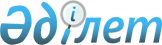 Об утверждении Инструкции по организации выполнения контрольно-восстановительных работ на воздушных судах Ан-2 в Республике Казахстан
					
			Утративший силу
			
			
		
					Приказ и.о. Председателя Комитета гражданской авиации Министерства транспорта и коммуникаций Республики Казахстан от 28 сентября 2004 года N 187. Зарегистрирован Министерством юстиции Республики Казахстан 22 октября 2004 года N 3169. Утратил силу призом и.о. Министра транспорта и коммуникаций Республики Казахстан от 30 сентября 2010 года № 442.
      Сноска. Утратил силу приказом и.о. Министра транспорта и коммуникаций РК от 30.09.2010 № 442 (вводятся в действие с 01.01.2011).
       С целью поддержания летной годности и контроля за выполнением контрольно-восстановительных работ на воздушных судах Ан-2 в Республике Казахстан,  ПРИКАЗЫВАЮ: 
      1. Утвердить прилагаемую Инструкцию по организации выполнения контрольно-восстановительных работ на воздушных судах Ан-2 в Республике Казахстан. 
      2. Контроль за исполнением настоящего приказа возложить на начальника управления регулирования деятельности авиакомпаний, использования воздушного пространства, экономики и финансов Комитета гражданской авиации Тажимуратова Г.К. 
      3. Настоящий приказ вступает в силу со дня государственной регистрации в Министерстве юстиции Республики Казахстан.   Инструкция
по организации выполнения контрольно-восстановительных работ
на воздушных судах Ан-2 в Республике Казахстан
      1. Настоящая Инструкция разработана в соответствии с  Указом  Президента Республики Казахстан, имеющего силу Закона, "Об использовании воздушного пространства и деятельности авиации Республики Казахстан",   Закона  Республики Казахстан "О государственном регулировании гражданской авиации", Отдельными вопросами Комитета гражданской авиации Министерства транспорта и коммуникаций Республики Казахстан, утвержденное  постановлением  Правительства Республики Казахстан от 18 апреля 2000 года N 599. 
      2. Действие настоящей Инструкции распространяется на деятельность всех организаций, осуществляющих контрольно-восстановительные работы и эксплуатацию воздушных судов Ан-2 в Республике Казахстан. 
      3. Контрольно-восстановительные работы на воздушных судах Ан-2 выполняются только на производственных площадях организаций, допущенных к выполнению контрольно-восстановительных работ воздушных судов Ан-2 в соответствии с Типовой программой сертификационного обследования услуг по техническому обслуживанию и ремонту авиационной техники, утвержденной  приказом  Председателя Комитета гражданской авиации Министерства транспорта и коммуникаций Республики Казахстан от 4 июня 2003 года N 252, зарегистрирован за N 2360, и Сертификационным требованиям, предъявляемых к организациям, осуществляющим техническое обслуживание и ремонт авиационной техники, утвержденные  приказом  Председателя Комитета гражданской авиации Министерства транспорта и коммуникаций Республики Казахстан от 5 января 2004 года N 5, зарегистрированный за N 2688, на основании действующих сертификатов и государственных лицензий, выданных уполномоченным органом (далее - Организации). 
      Организациям необходимо иметь производственные площади, достаточные для выполнения запланированных работ, в том числе для размещения ангаров, цехов, складских, служебных и бытовых помещений, ремонтируемых изделий, средств ремонта, а также для размещения персонала. 
      4. Выполнение контрольно-восстановительных работ на воздушных судах Ан-2 осуществляются только Организациями Республики Казахстан. 
      5. Выполнение контрольно-восстановительных работ на воздушном судне Ан-2 допускается после технического осмотра с целью определения возможности выполнения на них контрольно-восстановительных работ или необходимости направления в капитальный ремонт. 
      6. Технический осмотр воздушного судна Ан-2 и выполнение контрольно-восстановительных работ на воздушном судне Ан-2 проводятся на договорных условиях между Организациями и эксплуатантами (собственниками) воздушных судов Ан-2. 
      7. До начала контрольно-восстановительных работ эксплуатант (собственник) сообщает в Организацию о готовности воздушного судна Ан-2 к проведению работ по техническому осмотру с целью выполнения контрольно-восстановительных работ и согласовывает сроки и условия проведения работ. 
      8. Для технического осмотра воздушного судна Ан-2 создается комиссия в составе не менее трех членов, состоящая из представителей Организации и эксплуатанта (собственника) с привлечением, в случае необходимости, по решению комиссии представителя разработчика авиационной техники. 
      9. Предъявляемое для технического осмотра воздушное судно Ан-2 должно быть установлено в ангаре. 
      До начала проведения технического осмотра на воздушном судне Ан-2 эксплуатантом (собственником) должны быть выполнены следующие подготовительные работы: 
      1) наружная промывка и внутренняя уборка воздушного судна Ан-2; 
      2) санитарная обработка воздушного судна Ан-2, дегазация сельскохозяйственной аппаратуры (для воздушных судов Ан-2 спецприменения); 
      3) открытие зализов крыльев, хвостового оперения и пирамиды центроплана, панелей бензобаков, крышек капотов, смотровых и технологических лючков; 
      4) открытие панелей настила пола и очистка подпольного пространства; 
      5) открытие приборной доски в кабине экипажа; 
      6) фиксирование предкрылок в выпущенном положении. 
      Эксплуатационная пономерная документация воздушного судна Ан-2 должна быть в полном объеме.  
      10. Для технического осмотра воздушного судна Ан-2 комиссией составляется Акт технического осмотра воздушного судна Ан-2 (Приложение 1) в двух экземплярах, в котором должны быть отражены основные сведения о воздушном судне Ан-2 и ведение пономерной документации: 
      1) наименование эксплуатанта (собственника) воздушного судна Ан-2; 
      2) бортовой и заводской номер воздушного судна Ан-2; 
      3) назначение воздушного судна Ан-2; 
      4) дата изготовления воздушного судна Ан-2; 
      5) назначенный ресурс воздушного судна Ан-2; 
      6) налет с начала эксплуатации; 
      7) количество ремонтов; 
      8) дата и место последнего капитального ремонта; 
      9) дата и место последней контрольно-восстановительной работы; 
      10) сведения о двигателях и воздушных винтах; 
      11) бортового журнала, формуляров, паспортов на агрегаты воздушного судна Ан-2; 
      12) актов и/или решений по предыдущим продлениям сроков службы и/или выполненных контрольно-восстановительных работ; 
      13) анализа грубых посадках и других ситуациях, связанных с нерасчетными нагрузками на воздушное судно и ее системы. 
      11. Акт технического осмотра воздушного судна Ан-2 утверждается руководителем Организации и согласовывается с эксплуатантом (собственником) воздушного судна Ан-2.  
      Акт технического осмотра воздушного судна Ан-2, оформленный в соответствии с настоящей инструкцией, является приложением к производственной документации по выполнению контрольно-восстановительных работ. 
      12. При выполнении контрольно-восстановительных работ на воздушном судне Ан-2 выполняются доработки по бюллетеням разработчика авиационной техники, указаниям и решениям уполномоченного органа и производится замена деталей, узлов и агрегатов, выработавшие свой ресурс. 
      13. В процессе прохождения контрольно-восстановительных работ на воздушном судне Ан-2 Организацией оформляется производственно-контрольная документация. Состав и формы производственно-контрольной документации разрабатываются, утверждаются и корректируются Организацией применительно к типу изделия и организации ремонта на основании действующей нормативной документации. 
      Оформленная на изделие производственно-контрольная документация комплектуется в составе "Дело ремонта изделия".  
      14. После выполнения контрольно-восстановительных работ на воздушном судне Ан-2 Организация с привлечением, в случае необходимости, представителя разработчика авиационной техники, составляет Акт о выполнении контрольно-восстановительных работ на воздушном судне Ан-2 (Приложение 2) в двух экземплярах, который утверждается руководителем Организации, выполнившей контрольно-восстановительные работы. 
      Акт представляется эксплуатантом (собственником) воздушного судна Ан-2 в уполномоченный орган. 
      15. После выполнения контрольно-восстановительных работ на воздушном судне Ан-2 производится соответствующая запись в формуляре воздушного судна Ан-2, скрепляется печатью Организации. В Акте о выполнении контрольно-восстановительных работ указывается: 
      1) дата проведения контрольно-восстановительных работ; 
      2) государственный номер воздушного судна Ан-2; 
      3) заводской номер воздушного судна Ан-2; 
      4) эксплуатант (собственник) воздушного судна Ан-2; 
      5) срок службы воздушного судна Ан-2; 
      6) срок службы агрегатов, деталей, узлов и комплектующих изделий, установленных на воздушном судне Ан-2. 
      "Утверждаю"                       "Согласовано" 
      _________________________         _________________________ 
        (руководитель организации)              (эксплуатант) 
      _________________________         _________________________ 
      (подпись, Ф.И.О.)                  (подпись, Ф.И.О.) 
      "___"_____________200__г.         "___"_____________200__г. 
      АКТ 
      технического осмотра воздушного судна Ан-2 
      Комиссия в составе: 
      Председателя      _____________________________________________ 
      (должность Ф.И.О.) 
      Члены комиссии:   _____________________________________________ 
      (должность Ф.И.О.) 
      _____________________________________________ 
      _____________________________________________ 
      "____" ___________ 2004г. произвела технический осмотр воздушного  
      судна Ан-2: ___________________________________________________ 
      (назначение, бортовой и заводской номер воздушного судна Ан-2) 
      _______________________________________________________________ 
               (эксплуатант/собственник   воздушного судна Ан-2) 
            1. Основание для выполнения контрольно-восстановительных работ: 
            _________________________________________________________ 
            _________________________________________________________ 
            2. Сведения о воздушном судне Ан-2: 
      __________________________________________________________ 
      Дата изготовления воздушного судна Ан-2      |            | 
      _____________________________________________|____________| 
      Назначенный ресурс                           |            | 
      _____________________________________________|____________| 
      Налет с начала эксплуатации                  |            | 
      _____________________________________________|____________| 
      Количество ремонтов с начала эксплуатации    |            | 
      _____________________________________________|____________| 
      Дата и место проведения последнего           |            | 
      капитального ремонта                         |            | 
      _____________________________________________|____________| 
      Дата и место проведения последней            |            | 
      контрольно-восстановительной работы          |            | 
      _____________________________________________|____________| 
      3. Сведения о двигателях и воздушных винтах: 
      _________________________________________________________ 
      |двигатель |воздушный винт| 
      _______________________________|__________|______________| 
      Тип 
      Заводской номер 
      Наработка с начала эксплуатации  
      (час) 
      Дата последнего ремонта 
      Наработка после последнего 
      ремонта (час) 
      Остаток ресурса до ремонта (час) 
      Количество ремонтов 
      __________________________________________________________ 
      4. Наличие и ведение бортового журнала, формуляров, паспортов на агрегаты  воздушного судна Ан-2: 
      _________________________________________________________ 
      _________________________________________________________      
      5. Акты и/или решения по предыдущим продлениям сроков службы и/или выполненных контрольно-восстановительных работ на воздушном судне Ан-2:        
      _________________________________________________________ 
      _________________________________________________________ 
      6. Сведения о грубых посадках и других ситуациях, связанных с нерасчетными нагрузками на воздушное судно Ан-2 и ее системы        
      _________________________________________________________ 
      _________________________________________________________ 
      7. Заключение комиссии о техническом состоянии воздушного судна Ан-2 и возможности выполнения контрольно-восстановительных работ:        
      _________________________________________________________ 
      _________________________________________________________ 
      Председатель:     _____________________________________________ 
      (подпись, Ф.И.О., дата) 
      Члены комиссии:   _____________________________________________ 
      (подпись, Ф.И.О., дата)  
      _____________________________________________ 
      _____________________________________________ 
      _________________________  
      (руководитель Организации)  
      _________________________  
      (подпись, Ф.И.О.)      
      "___" _________200__г.   
      АКТ 
      выполнения контрольно-восстановительных работ  
      на воздушном судне Ан-2, бортовой номер ____,  заводской номер _____ 
      1. Установить воздушному судну Ан-2, бортовой номер ____, заводской номер ____, эксплуатант ____, срок службы ____ (до ____) после выполнения контрольно-восстановительных работ в пределах ресурса (в часах), установленного при последнем капитальном ремонте. 
      2. Агрегаты, детали, узлы и комплектующие изделия, установленные на воздушном судне Ан-2 и не имеющие ограничений и сроков службы, при их удовлетворительном техническом состоянии, разрешается эксплуатировать по техническому состоянию в пределах вновь установленного срока службы (до ____) в пределах межремонтного ресурса. 
      3. Агрегаты, детали, узлы и комплектующие изделия, ресурсы и сроки службы которых ограничены действующей эксплуатационно-технической документацией, подлежат замене после отработки установленных им ресурсов и срока службы. 
      4. Дальнейшую эксплуатацию и техническое обслуживание воздушного судна Ан-2, бортовой номер ____, заводской номер ____, выполнять в полном объеме и с периодичностью, установленной действующей эксплуатационной документацией, бюллетенями и указаниями уполномоченного органа Республики Казахстан. 
      5. Дополнительно к действующей эксплуатационной документации выполнить следующие работы: 
      1) по истечению общего срока хранения и эксплуатации 7 лет 6 месяцев (из них 5 лет непосредственной эксплуатации) заменить шланги топливной, масляной и пневматической систем воздушного судна; 
      2) внести в формуляр воздушного судна Ан-2 номер ____ запись о вновь установленном сроке службы согласно п.1 настоящего Акта; 
      3) ежемесячно сообщать в ремонтную организацию техническое состояние воздушного судна и наработку изделия. 
      Руководитель службы технического      _____________________ 
      контроля Организации                   (подпись, Ф.И.О.) 
      "___"____________ 200__г. 
					© 2012. РГП на ПХВ «Институт законодательства и правовой информации Республики Казахстан» Министерства юстиции Республики Казахстан
				
и.о. ПредседателяУтверждена
приказом Председателя Комитета
гражданской авиации Министерства
транспорта и коммуникаций
Республики Казахстан
28 сентября 2004 года N 187
"Об утверждении Инструкции по
организации выполнения
контрольно-восстановительных
работ на воздушных судах Ан-2
в Республике Казахстан"Приложение 1
к Инструкции по организации выполнения
контрольно-восстановительных работ
на воздушных судах Ан-2 в Республике
Казахстан, утвержденной приказом
Председателя Комитета гражданской авиации
Министерства транспорта и коммуникаций
Республики Казахстан 28 сентября 2004 года N 187 
"Об утверждении Инструкции по организации
выполнения контрольно-восстановительных работ
на воздушных судах Ан-2 в Республике Казахстан" Приложение 2
к Инструкции по организации выполнения
контрольно-восстановительных работ
на воздушных судах Ан-2 в Республике
Казахстан, утвержденной приказом
Председателя Комитета гражданской авиации
Министерства транспорта и коммуникаций
Республики Казахстан 28 сентября 2004 года N 187 
"Об утверждении Инструкции по организации
выполнения контрольно-восстановительных работ
на воздушных судах Ан-2 в Республике Казахстан" "Утверждаю"